Ленточный конвейерФЛК-200-1500Ф – ЗАО «НТЦ АТ «ФОРИНТЕК»Л –  Ленточный К  – Конвейер200   – Ширина 200 мм1500 – Длина  1500 мм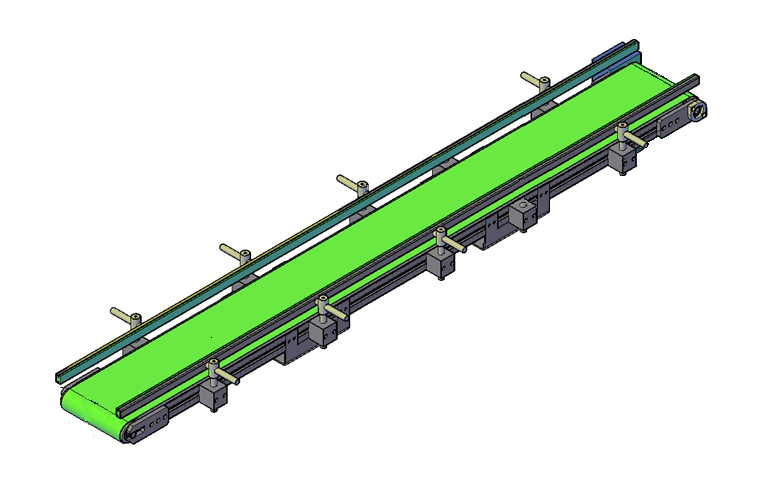 Габариты:Длина : 1500 мм Ширина ленты: 200ммТолщина барабана:Мощность 0,37кВт Крутящий момент м/р 10 НмНапряжение питания электродвигателя, 380 В Частота питающей сети, 50ГцМакс. скорость  30 м/мин